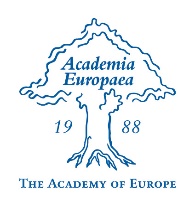 Draft agenda 	(Version 6)						DOCUMENT 135th  Annual Business Meeting of the Academia Europaea members at Geschwister-Scholl-Platz 1 (physical meeting) - https://goo.gl/maps/1HGb5VFnDn4jK9su6 MUNICH-------------------------------------------------------OPEN TO ALL MEMBERS OF THE ACADEMIA EUROPAEANO Pre-REGISTRATION NEEDED--------------------------------------------------------------------------Monday 9th October, 202317:00 (Munich time)  – 19:00From 01 October. ALL DOCUMENTS CAN BE FOUND here: https://www.ae-info.org/ae/Acad_Main/Events/2023%20Annual%20Business%20Meeting   (no passwords needed)  A series of pre-AGM membership wide electronic ballots on the motions below will be held online from 20 th September  – 30th September. Members will be mailed separately about these. (NOTE: an agenda and documents pack will be available at the door of the meeting room for any physical attendees).PLEASE ALSO SIGN THE ATTENDANCE REGISTER AT THE DOOR------------------------------In the chair: The President – Professor. Dr. Marja Makarow (Helsinki)1.	Welcome, adoption of the 2023 draft agenda  (members present) – 	[DOCUMENT 1]2.	To adopt the minutes of the AGM held on 21 October, 2022	 	[DOCUMENT 2]Transaction of Ordinary Business3	Reports  (covering the past 12 months and going forward): QUESTIONS ARE INVITED•	3.1  President – Marja Makarow. 2022  Trustees (Activity) report. [DOCUMENT 3.1a]Report of the result of the online ballot of members, to the Motion: “That the AGM adopt the 2022 Trustees report”  					[DOCUMENT 3.1]•	3.2 Finance – Professor Stephen Evans (Treasurer) a summary report has been tabled in advance and the 2022 examined  accounts made available online. [DOCUMENT 3.2a]Report of the result of the online ballot of members, to the motion: “That members adopt the 2022  accounts “.					[DOCUMENT 3.2]	3.2. 1 Outcome of the e-ballot of members on the Motion:  “That members agree to  re-appoint the Audit/Examiners: Messrs Keith Vaudrey and Co. Ltd, London“.	3.2.2  Annual members’ financial contribution for 2024 Outcome of the e-ballot of members to the Motion: “The Members are asked to approve the trustees recommendation, for an  annual, [voluntary] contribution based on an age –related scale, and effective from January 1st  2024. As follows:Ordinary membersMembers up to and including 65 years of age: 150 EuroMembers 66 - 75 years of age: 85 EuroForeign members (all age categories): 85 EuroMembers over 75: Voluntary donations are welcomed, but they are optional.Motion for the room:The Members (present) are asked to approve a one-time establishment fee for all new (2024) members of 150 Euros, irrespective of age at the time of their acceptance of membership.”------------------------------------------Other Business (as time allows)4.  Future Developments 5.  Report on the AE engagement in the SAPEA Plus Horizon Europe Project – Professor Ole Petersen. Academic Director – Cardiff Knowledge Hub.6. Brief AE Regional Knowledge Hub Reports 2022/23: Barcelona (Prof. Jaume Bertranpetit Academic Director,  Ms Maite Sánchez Riera - Hub Manager). Bergen (Prof. Eystein Jansen Academic Director, Ms Kristen Baaken - Hub Manager). Budapest (Dr Gergely Bőhm, Hub manager).  Cardiff (Prof. Petersen Hub Director). Tbilisi (Prof David Prangishvilli – Academic Director, Ms Sofia Kobakhidze – Hub Manager), Wroclaw Hub (Prof. Arkadiusz Wojs Academic Director, Ms Kasia Majkowska – Hub Manager), Graz Data Centre (Dr Helmut Leitner – Centre manager, Ms Dana Kaiser manager)7. Report by the Editor-in-Chief of the European Review – Professor Alban Kellerbauer8. Plans for 2024	Call for nominations for election to membership – open 10 October 2023 - 31 January 2024Other plans?Questions from the membershipClosing remarks (Professor Makarow)-----------------------------------------NOTES:Trustee (Activity) 2022 report  and 2022 examined accounts  at: https://www.ae-info.org/ae/Acad_Main/Publications/Academia_Europaea_Annual_Activity_Reports_and_Annual_Accounts  AE Statutes and regulations can be found at:  http://www.ae-info.org/ae/Acad_Main/About_us/GovernanceAE Section chairs and committees at: http://www.ae-info.org/ae/Acad_Main/About_us/Academic_Management Regional Knowledge Hub websites;Barcelona	https://aebarcelona.eu/ 	Bergen	https://aebergen.w.uib.no/ 	Budapest	 	https://mta.hu/aebudapest Cardiff	http://aecardiffknowledgehub.wales/	Wroclaw	http://acadeuro.wroclaw.pl/	Tbilisi	https://www.aetbilisihub.org/ 	Corporate website: 	www.ae-info.org  	The Executive Secretary.London September 2023